Rysunek 2. Koncepcja wariant nr 2 PSZOK z małą najazdową rampą rozładunkową                                                                                                   Załącznik nr 2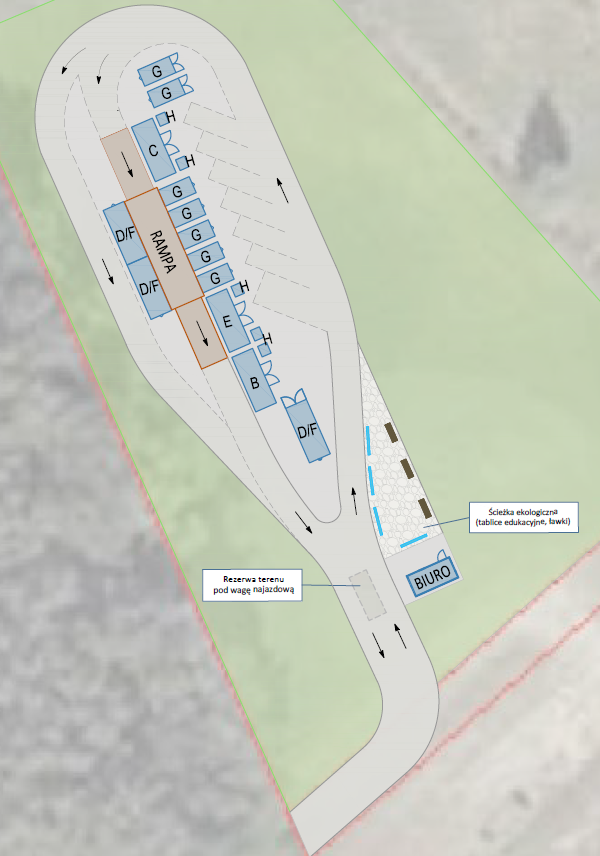 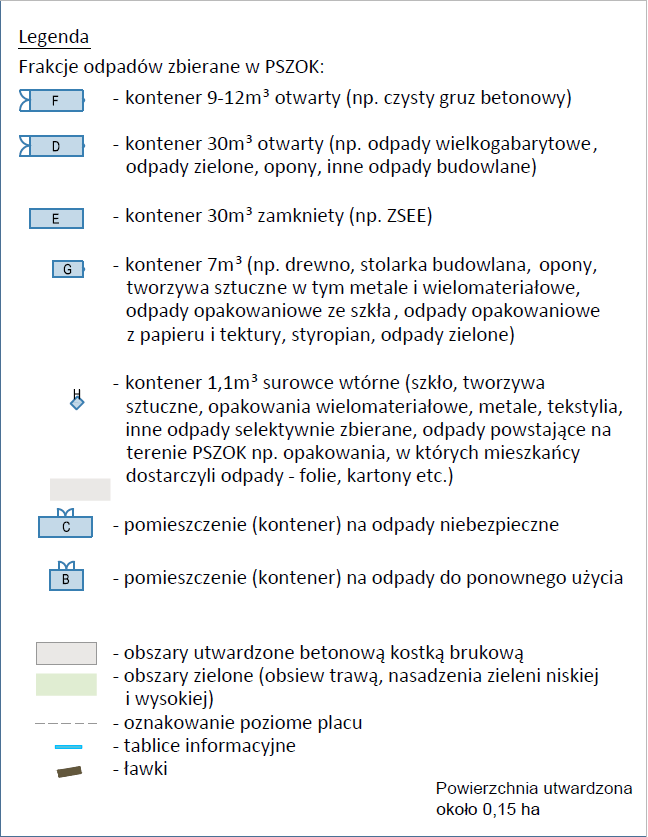 